附件：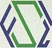 第十届中国国际氟硅材料工业及应用展览会参展申请表公司（中文）					                                                  名称（英文）					 地址 			邮编 	 电话 	传真 		联系人	 网址 		电子信箱 			                      展品 					预定展台本公司有意申请 	个 9 平方米（3 米×3 米）标准展位，展位号 	，费用为 	或申请 		平方米室内光地（最少 36 平方米）,  展位号 		，        面开口，费用为 	，特殊要求面积：宽    米深   米= 	平方米“技术创新和转化展区”、“氟硅高端创新应用展区”展示意向征集： 拟展出内容 			技术交流讲座在展览会期间本公司有意举办 	场技术讲座，时间： 	费用为 	会刊广告本公司计划在本届展会的《会刊》上刊登一个（黑白/彩色）广告， 广告位置为 	,费用为 	付款方式，请在确认展位 10 个工作日内将展位费全款汇至以下指定账户：户	名：北京氟硅科技发展有限公司开户行：中国工商银行股份有限公司北京中航油支行账	号：0200 2282 0920 0003 018（开专票请提供专票信息）参展单位(盖章)：	承办单位(盖章)：负 责 人(签字)： 				负 责 人(签字)： 				 年	月	日		年	月	日 